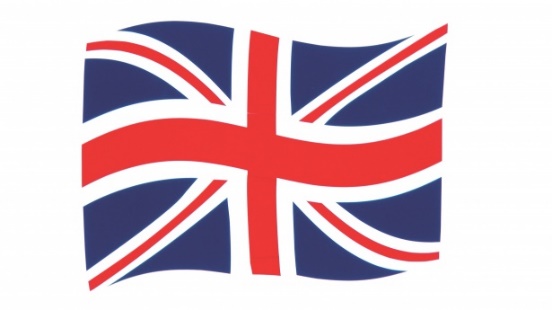 Du willst am Englandaustausch 2019 mit unserer Partnerschule in Kimberley/Nottingham teilnehmen?Dann bewirb dich jetzt!!!Die Bewerbungsfrist endet am Montag, den 26. November.Wann findet der Austausch statt?Besuch der Gäste in Deutschland: Sonntag 31.03. bis 05.04.2019Besuch in England: Sonntag 19.05. bis 25.05.2019Wer darf sich bewerben? Alle Kinder ab Klasse 7 bis Klasse 9Bewerbungen bis spätestens zum 26. November im Lehrerzimmer bei oder für Herrn Dick abgeben. Bei Fragen ebenfalls Herrn Dick ansprechen.Kosten:Solltest du Glück haben und ausgewählt werden, dann ist mit Kosten um ca. 400 € zu rechnen.Solltest du zu den glücklichen Ausgewählten gehören, die mitfahren dürfen, so erfährst du dies höchstwahrscheinlich in der Woche vor, spätestens aber in der Woche nach den Weihnachtsferien.Eine erste Anzahlung sollte nach telefonischer Zusage bis spätestens Ende Januar erfolgen.Weitere Infos, so wie ein Bewerbungsmuster für einen Steckbrief, wie hier beschrieben, findest du auf unserer Homepage unter „Schulleben“- „Austausche“- „England“.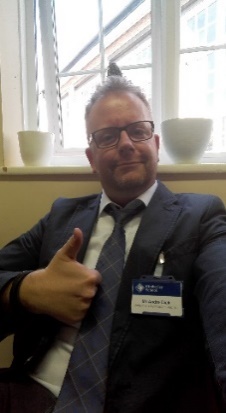 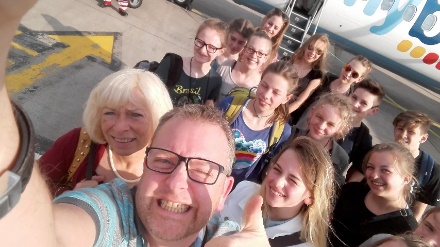 Bewerbungsmuster  	Name:Age:Form:Form teacher and English teacher:Address:Phone number:Email address:Siblings:Parents:Hobbies:Favourites: subjects, music, movies, VIPs:- hier kann natürlich mehr stehen als das, was angeben ist!Pets: Allergies:Die Frage nach Haustieren und Allergien ist sehr wichtig, da eventuelle Allergien oder eben Haustiere gewisse Kombinationen unmöglich machen.Why do you want to take part in the exchange :Hier kannst du außer über deine Motivation auch über dich als Person noch mehr erzählen. Es gilt: je genauer du dich beschreibst, desto besser können wir einen Partner für dich finden je schöner und ordentlicher deine Bewerbung ist, desto mehr fällt sie auch einem Austauschpartner ins AugeUm am Austausch teilnehmen zu können, müssen deine Eltern a) damit einverstanden sein und dies auch schriftlich bestätigenb) solltet ihr über ein Gästezimmer verfügen bzw. muss garantiert sein, dass der Gast ein eigenes Bett hat und eine Rückzugsmöglichkeit. (Ausnahmeregelungen nur nach Rücksprache)